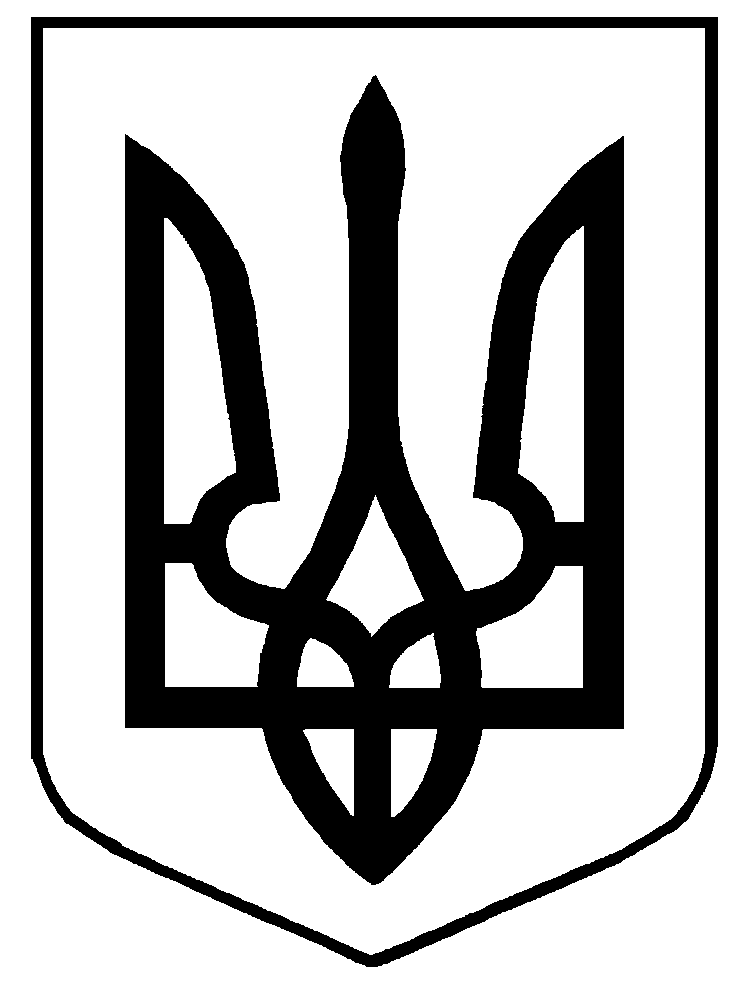 Міністерство освіти і науки УкраїниМіністерство соціальної політики УкраїниДержавний стандартпрофесійно-технічної освіти                                                                                    ДСПТО 8122.С.25.61-2015(позначення стандарту)Професія:	Вальцювальник стана гарячого прокату Код: 8122Кваліфікація: вальцювальник стана гарячого прокату 4-5, 6, 7-го розрядівВидання офіційнеКиїв - 2015 Міністерство освіти і науки УкраїниМіністерство соціальної політики України                     ЗАТВЕРДЖЕНО                                 Наказ       Міністерства освіти і науки Українивід 16 березня 2015 р.  № 293Державний стандартпрофесійно-технічної освіти                                                                                   ДСПТО 8122.С.25.61-2015(позначення стандарту)Професія:	Вальцювальник стана гарячого прокату Код: 8122Кваліфікація: вальцювальник стана гарячого прокату 4-5, 6, 7-го розрядівВидання офіційнеКиїв - 2015 Керівники проектуСупрун В. В. – директор департаменту професійно-технічної освіти Міністерства освіти і науки України.Войцеховський К. В. – директор з персоналу та адміністрації ПАТ «МК «АЗОВСТАЛЬ».Авторський колективПаржницький В. В. – начальник відділення змісту професійно-технічної освіти Інституту інноваційних технологій і змісту освіти Міністерства освіти і науки України, керівник авторського колективу.Багмут О. М. – методист вищої категорії відділення змісту професійно-технічної освіти Інституту інноваційних технологій і змісту освіти  Міністерства освіти і науки України.Голтвенко І. В. – заступник директора – начальник управління планування та розвитку персоналу ПАТ «МК«АЗОВСТАЛЬ». Савенко Є. І. – начальник відділу моніторингу освітніх потреб управління планування та розвитку персоналу ПАТ «МК«АЗОВСТАЛЬ».Стовбун О. М. - начальник відділу прокатного виробництва управління мотивації персоналу ПАТ «МК«АЗОВСТАЛЬ».Наукові консультантиКухар В. В. - завідувач кафедри обробки металів тиском Приазовського державного технічного університету, доктор технічних наук, професор.РецензентиКотов С. В. – заступник начальника рейкобалочного цеху з технології ПАТ «МК«АЗОВСТАЛЬ».Моргай А. Ф. – майстер ділянки стану рейкобалочного цеху ПАТ «МК«АЗОВСТАЛЬ».Літературний редакторІкорська А. С. – шеф-редактор корпоративної газети управління внутрішніх комунікацій ПАТ «МК«АЗОВСТАЛЬ».Технічний редакторАстахов Д. Л. – менеджер з комунікаційних технологій корпоративної газети управління внутрішніх комунікацій ПАТ «МК«АЗОВСТАЛЬ».Зауваження та пропозиції щодо змісту державного стандарту з професії Вальцювальник стана гарячого прокату, замовлення на його придбання просимо надсилати за адресою: 03035, м. Київ, вул. Митрополита Василя Липківського,36, Інститут інноваційних технологій і змісту освіти Міністерства освіти і науки України. Відділення науково-методичного забезпечення змісту професійно-технічної освіти.Телефон: (044) 248-91-16 Примітка Цей стандарт не може бути повністю чи частково відтворений, тиражований та розповсюджений без дозволу Інституту інноваційних технологій і змісту освіти Міністерства освіти і науки України.Загальні положенняДержавний стандарт професійно-технічної освіти для підготовки (підвищення кваліфікації) робітників з професії Вальцювальник стана гарячого прокату 4, 5, 6, 7-го розрядів розроблено відповідно до Конституції України, Законів України «Про освіту», «Про професійно-технічну освіту», «Про професійний розвиток працівників», «Про зайнятість населення», «Про організації роботодавців, їх об'єднання, права і гарантії  їх діяльності», Постанови Кабінету Міністрів України від  23 листопада 2011 року № 1341 «Про затвердження Національної рамки кваліфікацій» та інших нормативно-правових документів і є обов'язковим для виконання усіма професійно-технічними навчальними закладами, підприємствами, установами та організаціями, що здійснюють (або забезпечують) підготовку (підвищення кваліфікації) кваліфікованих робітників, незалежно від їх підпорядкування та форми власності.Державний стандарт професійно-технічної освіти складається з:освітньо-кваліфікаційних характеристик випускника професійно-технічного навчального закладу за відповідними рівнями кваліфікацій; типових  навчальних планів підготовки кваліфікованих робітників;типових (робочих) навчальних програм з навчальних предметів, виробничого навчання, передбачених типовими навчальними планами;критеріїв кваліфікаційної атестації випускників та вимог до результатів навчання.Міністерством освіти і науки України затверджуються освітньо-кваліфікаційні характеристики випускника професійно-технічного навчального закладу за відповідними рівнями кваліфікацій та типові навчальні плани підготовки кваліфікованих робітників.У професійно-технічних навчальних закладах першого атестаційного рівня тривалість професійної підготовки складає на 4-5-й розряд –  800 годин, на 6-й розряд – 436 годин, на 7-й розряд – 342 години.        У професійно-технічних навчальних закладах другого та третього атестаційних рівнів тривалість первинної професійної підготовки встановлюється відповідно до рівня кваліфікації, яку набуває учень, що визначається робочим навчальним планом. При організації підготовки, підвищення кваліфікації або перепідготовки на виробництві за робітничими професіями термін професійного навчання встановлюється на основі термінів, передбачених для професійної підготовки робітників з відповідної професії у професійно-технічних навчальних закладах першого атестаційного рівня, при цьому навчальна програма підготовки, підвищення кваліфікації або перепідготовки може бути скорочена до 50%.Навчальним планом може бути передбачено резерв часу. Освітньо-кваліфікаційні характеристики випускника містять вимоги до знань, умінь та навичок та складені на основі:галузевого професійного стандарту «Вальцювальник стана гарячого прокату» (професійний стандарт – вимоги до знань, умінь і навичок випускників професійно-технічних навчальних закладів, що визначаються роботодавцями та слугують основою для формування кваліфікацій. Професійні стандарти співвідносяться з рівнями національної та галузевих рамок кваліфікацій і групуються за галузевими ознаками);  випуску 40 «Чорна металургія», частина ІІ «Професії робітників» Довідника кваліфікаційних характеристик професій працівників, затвердженого наказом Міністерства промислової політики України від 18.01.2002  № 28;досягнень  науки і техніки,  упровадження сучасних  технологічних  процесів, передових методів праці, врахування особливостей галузі;потреб роботодавців.Освітньо-кваліфікаційна характеристика випускника охоплює сукупність необхідних загальних та професійних компетенцій (компетенція – знання, вміння і навички, що визначають здатність робітника виконувати трудові дії в конкретній сфері діяльності).Типовий навчальний план професійної підготовки включає розподіл навчального навантаження між загальнопрофесійною, професійно-теоретичною та професійно-практичною підготовкою, резерв часу, консультації,  державну атестацію. У типовому навчальному плані визначено загальну кількість годин для оволодіння кваліфікацією відповідного рівня, та розподіл годин між навчальними модулями (навчальний модуль – логічно завершена складова ДСПТО, що базується на окремій  одиниці  професійного стандарту та містить навчальний матеріал, необхідний для досягнення загальних, професійних компетенцій, та належить до певного рівня кваліфікації).Перелік навчальних предметів визначається спільно з центральними галузевими організаціями роботодавців.Типовим навчальним планом передбачено тижневе навантаження учнів (слухачів) не більше 36 годин.  Під час виробничої практики можливе навантаження учнів (слухачів)        до 40 годин на тиждень, в залежності від їхнього віку.Типові (робочі) навчальні  програми визначають зміст та погодинний розподіл предметів, що забезпечують  формування професійних і загальних компетентностей.Професійні та загальні компетентності формуються в процесі загально-професійної, професійно-теоретичної та професійно-практичної підготовки. Типові (робочі) навчальні програми розробляються підприємствами – замовниками робітничих кадрів спільно з навчальним закладом.Вимоги до результатів навчання визначаються за завданнями та обов’язками освітньої кваліфікаційної характеристики. За результатами оволодіння кожним рівнем кваліфікації – проводиться державна, або проміжної (поетапна) кваліфікаційна атестація, що включає перевірку теоретичних знань (шляхом тестування тощо) та практичних умінь шляхом виконання кваліфікаційної пробної роботи та визначається двома параметрами: «знає – не знає»; «уміє – не вміє».Поточне оцінювання проводиться відповідно до чинної нормативно-правової бази.Успішне засвоєння кожного навчального модуля передбачає видачу документа – свідоцтва із зазначенням кваліфікаційного розряду.Критерії кваліфікаційної атестації визначаються навчальним закладом разом з роботодавцями.Професійно-практична підготовка здійснюється в навчальних майстернях, лабораторіях, навчальних полігонах, навчально-виробничих дільницях та безпосередньо на робочих місцях підприємств.Навчальний час учня, слухача визначається обліковими одиницями часу, передбаченого для виконання навчальних програм професійно-технічної освіти.Обліковим одиницями навчального часу є: академічна година тривалістю 45 хвилин;навчальний день, тривалість якого не перевищує 8 академічних годин.Навчальний (робочий) час учня, слухача в період проходження виробничої практики встановлюється залежно від режиму роботи підприємства, установи, організації згідно з законодавством.Професійно-технічні навчальні заклади, органи управління освітою, засновники організують та здійснюють поточний, тематичний, проміжний і вихідний контроль знань, умінь та навичок учнів (слухачів), їх кваліфікаційну атестацію. Представники роботодавців, їх організацій та об’єднань долучаються до тематичного, вихідного контролю знань, умінь та навичок учнів (слухачів) та безпосередньо приймають участь у кваліфікаційній атестації.	Під час прийому на перепідготовку або підвищення кваліфікації робітників професійно-технічним навчальним закладом здійснюється вхідний контроль знань, умінь та навичок у порядку, визначеному центральним органом виконавчої влади, що забезпечує формування державної політики у сфері освіти, за погодженням із заінтересованими центральними органами виконавчої влади.Після завершення навчання кожний слухач повинен уміти самостійно виконувати всі роботи, передбачені освітньо-кваліфікаційною характеристикою, технологічними умовами і нормами, встановленими у даній галузі.До самостійного виконання робіт учні, слухачі допускаються лише після навчання й перевірки знань з охорони праці.Кваліфікаційна пробна робота проводиться за рахунок часу, відведеного на виробничу практику. Перелік кваліфікаційних пробних робіт розробляється професійно-технічними навчальними закладами, підприємствами, установами та організаціями відповідно до вимог освітньо-кваліфікаційних характеристик.Критерії кваліфікаційної атестації випускників розробляються  регіональними галузевими організаціями роботодавців спільно з навчальним закладом і базуються  на  компетентнісному підході   відповідно до вимог освітньо-кваліфікаційної характеристики та погоджуються з регіональними органами освіти.Кваліфікаційна атестація забезпечується шляхом організації та проведення контролю знань, умінь і навичок учнів (слухачів) з навчальних предметів в тому числі шляхом тестування та професійно-практичної підготовки, тобто аналіз та оцінювання результатів навчання, що формують компетентність випускника. Присвоєння освітньо-кваліфікаційного рівня «Кваліфікований робітник» відповідного розряду можливе за умови освоєння учнем, слухачем усіх компетенцій. Особі, яка опанувала курс  навчання й успішно пройшла кваліфікаційну атестацію, присвоюється освітньо-кваліфікаційний рівень «кваліфікований робітник» з набутої професії відповідного розряду та видається диплом (свідоцтво) про присвоєння (підвищення) робітничої кваліфікації, зразок якого затверджується Кабінетом Міністрів України.Випускнику професійно-технічного навчального закладу другого та третього атестаційних рівнів, якому присвоєно освітньо-кваліфікаційний рівень «кваліфікований робітник», видається диплом, зразок якого затверджується Кабінетом Міністрів України.Особам, які достроково випускаються з професійно-технічного навчального закладу та яким за результатами проміжної (поетапної) кваліфікаційної атестації присвоюється відповідна робітнича кваліфікація, видається свідоцтво про присвоєння (підвищення) робітничої кваліфікації державного зразка.Базовий навчальний блок та професійні базові компетенціїПерелік навчальних модулів та професійних профільних компетенцій	Міністерство освіти і науки УкраїниМіністерство соціальної політики УкраїниДержавний стандартпрофесійно-технічної освіти                                                                                    ДСПТО 8122.С.25.61-2015(позначення стандарту)Професія:	Вальцювальник стана гарячого прокату Код: 8122Кваліфікація: вальцювальник стана гарячого прокату 4-5-го розрядуВидання офіційнеКиїв - 2015 І. Освітньо-кваліфікаційна характеристика випускника професійно-технічного навчального закладу(підприємства, установи та організації, що здійснюють (або забезпечують) підготовку (підвищення кваліфікації)  кваліфікованих робітників)Професія: Вальцювальник стана гарячого прокату2.	Кваліфікація: вальцювальник стана гарячого прокату 4-5-го розряду  (IIІ рівень НРК)3. Кваліфікаційна характеристика4-й розряд3.1. Завдання та обов'язки: веде технологічний процес прокатки гарячого металу різних марок сталі, профілів і перерізів на окремих групах клітей або окремих клітях лінійних середньосортних та дрібносортних станів з сортаментом прокату до 20 профілерозмірів. Регулює на клітях, що обслуговуються, положення валків і темп прокатки залежно від марок і профілів металу, що прокатується. Подає розкати у валки та стежить за їх виходом із валків. Керує механізмом натискного пристрою на тонколистових і дуонереверсивних станах. Стежить за температурою металу, правильністю профілю прокатуваного металу та здійснює окремі заміри його. Відбирає проби. Установлює та налагоджує валкову арматуру, інструменти деформації, напрямні ролики на кліті, що обслуговується, у разі переходу з одного профілю на інший. Розбирає та складає кліті, що обслуговуються, перевалює та налагоджує валки, замінює арматуру та підшипники, що вийшли із строю. Встановлює обводки, проводки та пропуски. Стежить за охолодженням валків і змащуванням шийок. Бере участь у ремонті та прийманні кліті, що обслуговується. Виявляє та усуває несправності в роботі устаткування, що обслуговується. 3.2. Повинен знати: технологічний процес прокатки металу на станах, що обслуговуються; будову, принцип роботи та правила технічної експлуатації клітей стана, що обслуговується, натискного пристрою, допоміжного устаткування; сили, діючі під час захвату металу валками; калібровку валків; коефіцієнт витяжіння та норми витрат металу за марками сталі; види та причини дефектів металу під час прокатки; слюсарну справу. 3.3.  Кваліфікаційні вимоги Повна або базова загальна середня освіта. Професійно-технічна освіта. Підвищення кваліфікації. Стаж роботи за професією Підручного вальцювальника стана гарячого прокату 3-го розряду не менше 1 року. 	5-й розряд 3.4. Завдання та обов'язки: веде технологічний процес прокатки гарячого металу різних марок сталі, профілів та перерізів на одноклітьових листових станах тріо; на окремих групах клітей або окремих клітях безперервних заготовочних, трубозаготовочних та сутуночних станів, рейкобалочних, великосортних та дротових станів, листових безперервних і напівбезперервних станів; з переднього краю лінійних заготовочних та сутуночних станів, універсальних станів тріо; із заднього краю одноклітьових груболистових дуо-реверсивних та універсальних станів дуо; на проміжних клітях безперервних сортових (штрипсових) станів; на проміжних клітях лінійних середньосортних та дрібносортних станів з сортаментом прокату 20 і більше профілерозмірів або сортаментом із якісних марок сталі; на чистових клітях середньосортних і дрібносортних станів з сортаментом прокату до 20 профілерозмірів, бандажопрокатних станів; на клітях дуо груболистових станів тандем; на обтискному пристрої та з переднього і заднього боків тонколистових дуонереверсивних станів; на вилопрокатних і колесопрокатних станах; на кулепрокатному стані. Веде процес дублювання пакетів. Бере участь у прийманні стана після ремонту. 3.5. Повинен знати: технологічний процес прокатки металу різних марок сталі на станах, що обслуговуються; режими обтиску для сталі різних марок; схему деформації металу під час прокатки; будову, принцип роботи та правила технічної експлуатації прокатних станів усіх типів, які обслуговуються; вимоги державних стандартів до якості прокатуваного металу.3.6. Кваліфікаційні вимоги Повна або базова загальна середня освіта. Професійно-технічна освіта. Підвищення кваліфікації. Стаж роботи за професією Вальцювальник стана гарячого прокату 4-го розряду або Підручний вальцювальника стана гарячого прокату 4-го розряду не менше 1 року. 4. Приклади робітКваліфікаційні роботи вальцювальника стана гарячого прокату  5-го розрядуПідготовка чистової кліті до перевалки.Підготовка чорнової кліті до перевалки.Перевалка чистової кліті. Підготовка до перевалки, установка лінійок.Перевалка чорнової кліті.Профілактичний огляд кліті.Налаштування чорнової кліті.Контроль геометричних параметрів розкатів.Заміна нижнього опорного валу.Налаштування вхідної привалкової арматури першої кліті на       рейки.Налаштування привалкової арматури першої кліті на швелер.Налаштування привалкової арматури першої кліті на балку.Налаштування привалкової арматури першої кліті на підкладку.Налаштування привалкової арматури другої кліті на рейки.Налаштування привалкової арматури другої кліті на швелер.Налаштування привалкової арматури другої кліті на балку.Налаштування привалкової арматури другої кліті на підкладку.Складання кліті на рейки.Складання кліті на швелер.Складання кліті на балку.Складання кліті на підкладку.Кріплення підпірних планок.5. Порівняльна таблиця кваліфікаційної характеристики та професійних компетенцій6. Вимоги до  освітнього, освітньо-кваліфікаційного рівнів, кваліфікації осіб за професією  Вальцювальник стана гарячого прокату 4-5-го розряду6.1. При вступі на навчанняПовна або базова загальна середня освіта.6.2. Після закінчення навчання Повна абобазова загальна середня освіта,  професійно-технічна освіта або професійна підготовка на виробництві без вимог до стажу роботи та освітньо-кваліфікаційний рівень «кваліфікований робітник» за професією Вальцювальник стана гарячого прокату 5-го розряду.6.3. Навчання з охорони праці здійснюється згідно з вимогами чинного законодавства України «Про охорону праці».7. Сфера професійної діяльності КВЕД  ДК 00 9:2010.  Переробна промисловість Оброблення металів та нанесення покриття на метали.          8. Специфічні вимоги8.1. Вік: прийняття на роботу здійснюється після закінчення навчання відповідно до законодавства. 8.2. Стать: чоловіча (обмеження отримання професії по статевій приналежності визначається переліком важких робіт і робіт із шкідливими та небезпечними умовами праці, на яких забороняється використання праці жінок, затверджених наказом МОЗ України № 256 від 29.12.1993). 8.3. Медичні обмеження.9. Термін навчання: 800 годин.10.  Загальні	 компетенції	Усвідомлення важливості свого трудового внеску в досягнення колективу.	Взаємодія з членами колективу в процесі роботи.	Оперативність в прийнятті правильних рішень у позаштатних ситуаціях під час роботи.   11. Професійні компетенції II. Типовий навчальний план підготовки кваліфікованих робітниківПрофесія: 8122 Вальцювальник стана гарячого прокату Кваліфікація: вальцювальник стана гарячого прокату 4-5-го розрядуЗагальний фонд навчального часу – 812 годин	Міністерство освіти і науки УкраїниМіністерство соціальної політики УкраїниДержавний стандартпрофесійно-технічної освіти                                                                                    ДСПТО 8122.С.25.61 – 2015(позначення стандарту)Професія:	Вальцювальник стана гарячого прокату Код: 8122Кваліфікація: вальцювальник стана гарячого прокату 6-го розрядуВидання офіційнеКиїв - 2015 І. Освітньо-кваліфікаційна характеристика випускника професійно-технічного навчального закладу(підприємства, установи та організації, що здійснюють (або забезпечують) підготовку (підвищення кваліфікації)  кваліфікованих робітників)1. Професія: Вальцювальник стана гарячого прокату2.	Кваліфікація: вальцювальник стана гарячого прокату 6-го розряду  (IV рівень НРК)3. Кваліфікаційна характеристика	3.1. Завдання та обов'язки: веде технологічний процес прокатки гарячого металу різних марок сталі, профілів та перерізів на чистових клітях або чистових групах клітей безперервних заготовочних та трубозаготовочних станів, безперервних, напівбезперервних і послідовного типу сортопрокатних і штрипсових станів, лінійних великосортних станів, лінійних дротових станів під час прокатки металу до 5 ниток; на чистовій лінії великосортних станів 650; на чистовій групі клітей середньосортних і дрібно-сортних станів з сортаментом прокату 20 та більше профілерозмірів або сортаментом із якісних марок сталі; на чистовій та передчистовій клітях рейкобалочних станів; на черновій та передчистовій групах клітей безперервних та напівбезперервних листових станів; на обтискній, чорновій та передчистовій групах клітей дротових станів; на клітях тріо та кварто груболистових станів тандем; з переднього краю груболистових тріо та дуо-реверсивних станів, універсальних станів дуо, тонколистових дуонереверсивних станів під час прокатки електротехнічної та інших якісних марок сталі, покрівлі закритим пакетом із застосуванням припилу або тирси. Керує розбиранням та складанням клітей, перевалкою клітей та налагодженням валків, заміною арматури, що вийшла із строю, підшипників, установленням обводок, проводок та пропусків. Стежить за роботою устаткування та контрольно-вимірювальної апаратури стана та забезпечує збережність та безперервність їх роботи. Бере участь у прийманні стана після ремонту. Керує роботою вальцювальників і підручних вальцювальника. 3.2. Повинен знати: основи теорії прокатки металу та калібровки валків; характеристику двигунів прокатних станів; будову, принцип роботи, правила налагодження та технічної експлуатації станів, що обслуговуються.3.3. Кваліфікаційні вимоги Вища або професійно-технічна освіта (молодший спеціаліст, кваліфікований робітник). Підвищення кваліфікації. Стаж роботи за професією Вальцювальник стана гарячого прокату 5-го розряду або Підручний вальцювальника стана гарячого прокату 5-го розряду не менше 1 року. 4. Приклади робітКваліфікаційні роботи вальцювальника стана гарячого прокату 6-го розрядуПрофілактичний огляд прокатних клітей при  прийманні зміни.Профілактичний огляд прокатних клітей після складання на новий профіль.Контроль налаштування вхідної привалкової  арматури чорнової та після чорнової прокатної кліті.Налаштування вихідної привалкової арматури чорнової та після чорнової прокатної кліті.Налаштування вхідної і вихідної привалкової арматури  чистової  кліті.Підбір і установка проводок на чорнову, після чорнову і чистову кліть.Підготовка чорнової, після чорнової і чистової кліті до перевалки.Контроль  налаштування входу розкату в калібри  чорнової і після чорнової кліті.Налаштування виходу розкату з калібрів чорнової і після чорнової кліті.Налаштування входу  розкату в калібр і виходу його з калібру чистової кліті.Вести технологічний процес прокатки гарячого металу різних марок сталі, профілів і перерізів відповідно до технологічної інструкції.Контролювати правильність входу і виходу штаб у валках стана, усуваючи всі неполадки, систематично перевіряючи установку лінійок і положення проводок.Контролювати якість розкатів перед прокаткою, усувати дефекти, які можуть привести до аварії або поломки валків.Виконувати заміну проводок під час спеціальних зупинок стана.Брати участь в прийомі стана після ремонту.Виконувати роботи з складання і перевалки клітей, контролювати правильність кантування розкатів.Заміна верхнього опорного валу чистової кліті.Заміна верхнього опорного валу чорнової кліті.Налаштування чорнової кліті.Налаштування двох клітей одночасно.Контроль планшетності розкатів.Контроль серповидності розкатів.5. Порівняльна таблиця кваліфікаційної характеристики та професійних компетенцій6. Вимоги до  освітнього, освітньо-кваліфікаційного рівнів, кваліфікації осіб за професією  Вальцювальник стана гарячого прокату 6-го розряду6.1. При продовженні навчання Освітньо-кваліфікаційний рівень «кваліфікований робітник» за професією Вальцювальник стана гарячого прокату 5-го розряду без вимог до стажу роботи. 6.2. При підвищенні кваліфікації Освітньо-кваліфікаційний рівень «кваліфікований робітник» за професією Вальцювальник стана гарячого прокату 5-го розряду. Стаж роботи за професією Вальцювальник стана гарячого прокату 5-го розряду або Підручний вальцювальника стана гарячого прокату 5-го розряду не менше 1 року.6.3. Після закінчення навчання Вища або професійно-технічна освіта (молодший спеціаліст, кваліфікований робітник) без вимог до стажу роботи. Освітньо-кваліфікаційний рівень «кваліфікований робітник» за професією Вальцювальник стана гарячого прокату 6-го розряду. 6.4. Навчання з охорони праціЗгідно з вимогами чинного законодавства України «Про охорону праці».7. Сфера професійної діяльності КВЕД  ДК 00 9:2010. Переробна промисловість Оброблення металів та нанесення покриття на метали.	    8. Специфічні вимоги8.1. Вік: прийняття на роботу здійснюється після закінчення навчання відповідно до законодавства. 8.2. Стать: чоловіча (обмеження отримання професії по статевій приналежності визначається переліком важких робіт і робіт із шкідливими та небезпечними умовами праці, на яких забороняється використання праці жінок, затверджених наказом МОЗ України № 256 від 29.12.1993). 8.3. Медичні обмеження9. Термін навчання: 436 годин.	10.  Загальні	 компетенції	Усвідомлення важливості свого трудового внеску в досягнення колективу.	Взаємодія з членами колективу в процесі роботи.	Оперативність у прийнятті правильних рішень у позаштатних ситуаціях під час роботи.   11. Професійні компетенції II. Типовий навчальний план підготовки кваліфікованих робітниківПрофесія: 8122 Вальцювальник стана гарячого прокату Кваліфікація: вальцювальник стана гарячого прокату   6-го розрядуЗагальний фонд навчального часу – 444 годиниМіністерство освіти і науки УкраїниМіністерство соціальної політики УкраїниДержавний стандартпрофесійно-технічної освіти                                                                                    ДСПТО 8122.С.25.61 – 2015(позначення стандарту)Професія:	Вальцювальник стана гарячого прокату Код: 8122Кваліфікація: вальцювальник стана гарячого прокату 7-го розрядуВидання офіційнеКиїв - 2015 І. Освітньо-кваліфікаційна характеристика випускника професійно-технічного навчального закладу(підприємства, установи та організації, що здійснюють (або забезпечують) підготовку (підвищення кваліфікації)  кваліфікованих робітників)Професія: Вальцювальник стана гарячого прокату2.	Кваліфікація: вальцювальник стана гарячого прокату 7-го розряду  (V рівень НРК)Кваліфікаційна характеристика3.1. Завдання та обов'язки: веде технологічний процес прокатки гарячого металу різних марок сталі, профілів та перерізів на прокатних станах: рейкобалочних, безперервних заготовочних та трубозаготовочних, напівбезперервних, безперервних та послідовного типу сортопрокатних; великосортних 650; дротових і штрипсових; лінійних великосортних, середньосортних і дрібносортних із сортаментом прокату 20 і більше профілерозмірів або сортаментом із якісних марок сталі; напівбезперервних і безперервних листових, груболистових, універсальних дуотонколистових дуонереверсивних під час прокатки електротехнічної та інших якісних марок сталі, покрівлі закритим пакетом із застосуванням припилу та тирси. Веде технологічний процес прокатки гарячого металу на чистовій групі клітей лінійних дротових станів під час прокатки у п'ять та більше ниток. Керує бригадою вальцювальників та підручних вальцювальника.3.2. Повинен знати: теорію прокатки металу та калібровки валків; характеристику двигунів прокатних станів; конструктивні особливості станів гарячої прокатки усіх типів. 3.3. Кваліфікаційні вимоги Вища освіта (молодший спеціаліст). Підвищення кваліфікації. Стаж роботи за професією вальцювальника стана гарячого прокату 6-го розряду не менше 1 року.4. Приклади робітКваліфікаційні роботи вальцювальника стана гарячого прокату 7-го розряду  Вивалка, завалка чистової кліті.Вивалка, завалка чорнової кліті.Вивалка, завалка вертикальної кліті.Контроль темпу прокатки.Контроль за якістю прокатки на стані.Профілактичний огляд прокатних клітей під час приймання зміни.Перевірка стану валків і калібрів, правильність установки їх відповідно до схем прокатки, кріплення валків і кришок станини.Стежити за станом текстолітових вкладишів, галтелей, поданням води.Профілактичний огляд прокатних клітей після складання на новий профіль.Контролювати налаштування вхідної і вихідної  привалкової  арматури чорнової  після чорнової і чистової  прокатної кліті.Контроль налаштування вихідної привалкової арматури чорновий і після чорнової прокатної кліті.Контроль налаштування вхідної і вихідної привалкової арматури  чистової  кліті.Перевірка правильності підбору і установки проводок на чорнову, після чорнову і чистову кліть.Перевірка готовності  чорнової після чорнової і чистової кліті до перевалки.Вести технологічний процес прокатки гарячого металу різних марок сталі, профілів і перерізів відповідно до технологічної інструкції.Контролювати правильність входу і виходу штаб у валках стана, усуваючи усі неполадки, систематично перевіряючи установку лінійок і положення проводок.Контролювати якість розкатів перед прокаткою, усувати дефекти, які можуть привести до аварії або поломки валків.Забезпечити  заміну проводок під час спеціальних зупинок стана.При виникненні аварійної ситуації негайно зупинити стан і тільки після повної ліквідації аварії дати команду на продовження роботи.Стежити за правильністю отримання профілю на стані.Виконувати своєчасний відбір проб для контролю геометричних розмірів згідно з методикою щодо профілів.Контролювати стан поверхні валків і при необхідності  робити підготовку до перевалки.Брати участь в прийомі стана після ремонту. Контролювати  роботи зі складання та перевалки клітей і  правильність кантування розкатів.5. Порівняльна таблиця кваліфікаційної характеристики та професійних компетенцій6. Вимоги до  освітнього, освітньо-кваліфікаційного рівнів, кваліфікації осіб за професією  Вальцювальник стана гарячого прокату 7-го розряду6.1. При підвищенні кваліфікації Вища освіта (молодший спеціаліст). Освітньо-кваліфікаційний рівень «кваліфікований робітник» за професією Вальцювальник стана гарячого прокату 6-го розряду. Стаж роботи за професією Вальцювальник стана гарячого прокату 6-го розряду не менше 1 року.6.2. Після закінчення навчання Вища освіта (молодший спеціаліст).  Освітньо-кваліфікаційний рівень «кваліфікований робітник» за професією Вальцювальник стана гарячого  прокату 7-го розряду.6.3. Навчання з охорони праці Згідно з вимогами чинного законодавства України «Про охорону праці».7. Сфера професійної діяльності КВЕД  ДК 00 9:2010. Переробна промисловість Оброблення металів та нанесення покриття на метали.          8. Специфічні вимоги8.1. Вік: прийняття на роботу здійснюється після закінчення навчання відповідно до законодавства. 8.2. Стать: чоловіча (обмеження отримання професії по статевій приналежності визначається переліком важких робіт і робіт із шкідливими та небезпечними умовами праці, на яких забороняється використання праці жінок, затверджених наказом МОЗ України № 256 від 29.12.1993). 8.3. Медичні обмеження9. Термін навчання: 342 години.10.  Загальні	 компетенції	Усвідомлення важливості свого трудового внеску в досягнення колективу.	Взаємодія з членами колективу в процесі роботи.	Оперативність в прийнятті правильних рішень у позаштатних ситуаціях під час роботи.   11. Професійні компетенції II. Типовий навчальний план підготовки кваліфікованих робітниківПрофесія: 8122 Вальцювальник стана гарячого прокату Кваліфікація: вальцювальник стана гарячого прокату   7-го розрядуЗагальний фонд навчального часу – 350 годинКод професійної базової  компетенціїНайменування компетенціїРозрядРозрядРозрядКод професійної базової  компетенціїНайменування компетенції4-567БК.1Розуміння основ трудового законодавства+БК.2Розуміння основ ринкової економіки і  підприємництва та  дотримання основних вимог  енергоменеджменту+БК.3Засвоєння основ слюсарної справи+       БК.4Розуміння та дотримання вимог технічного креслення+БК.5Розуміння та дотримання вимог технічної механіки+БК.6Розуміння та засвоєння основ електротехніки+БК.7Дотримання вимог використання основного і допоміжного обладнання+БК.8Виконання вимог технології виробництва++БК.9Дотримання в процесі виробництва вимог технології металів++БК.10Засвоєння та використання основ теорії прокатки+++БК.11Дотримання та виконання вимог охорони праці, промислової та пожежної безпеки, виробничої санітарії+++БК.12Уміння виконувати обов’язкові  дії під час ліквідації  аварій та їхніх наслідків та під час надання першої долікарської допомоги потерпілим у разі нещасних випадків+++БК.13Засвоєння та оволодіння основами роботи на персональному комп’ютері+Код навчального модуляКод професійної профільної компетенціїКод професійної профільної компетенціїНайменування компетенції та навчального модуля (або однакова назва для компетенції та модуля)Найменування компетенції та навчального модуля (або однакова назва для компетенції та модуля)Код навчального модуляКод професійної профільної компетенціїКод професійної профільної компетенціїНайменування компетенції та навчального модуля (або однакова назва для компетенції та модуля)Найменування компетенції та навчального модуля (або однакова назва для компетенції та модуля)ВСГП  -  4-5.1Перевірка налаштування стана і перевірка стану клітіПеревірка налаштування стана і перевірка стану клітіПеревірка налаштування стана і перевірка стану клітіПеревірка налаштування стана і перевірка стану клітіВСГП  -  4-5.1ВСГП  -4-5.1.1ВСГП  -4-5.1.1ВСГП  -4-5.1.1Профілактичний огляд, ремонт клітей та іншого устаткуванняВСГП  -  4-5.1ВСГП  -4-5.1.2ВСГП  -4-5.1.2ВСГП  -4-5.1.2Щозмінний огляд і технічне обслуговування устаткування, що експлуатується ВСГП  -  4-5.1ВСГП  -4-5.1.3ВСГП  -4-5.1.3ВСГП  -4-5.1.3Передпускова підготовка стана до роботиВСГП  -  4-5.2Прокатка металуПрокатка металуПрокатка металуПрокатка металуВСГП  -  4-5.2ВСГП -4-5.2.1ВСГП -4-5.2.1ВСГП -4-5.2.1Налаштування стана та установка вхідної арматури/слябаВСГП  -  4-5.2ВСГП -4-5.2.2ВСГП -4-5.2.2ВСГП -4-5.2.2Контроль температури металу, якості заготовок перед прокаткою ВСГП  -  4-5.2ВСГП -4-5.2.3ВСГП -4-5.2.3ВСГП -4-5.2.3Подання розкатів у валкиВСГП  -  4-5.2ВСГП -4-5.2.4ВСГП -4-5.2.4ВСГП -4-5.2.4Перевалка клітей(валків) і заміна технологічного оснащенняВСГП  -  4-5.2ВСГП -4-5.2.5ВСГП -4-5.2.5ВСГП -4-5.2.5Ведення технологічного процесу гарячої прокатки металу різних марок сталі, профілів і перерізівВСГП  -  4-5.3Профілактичні та очисні заходиПрофілактичні та очисні заходиПрофілактичні та очисні заходиПрофілактичні та очисні заходиВСГП  -  4-5.3ВСГП -4-5.3.1ВСГП -4-5.3.1ВСГП -4-5.3.1Виконання ремонтних і профілактичних робіт устаткування, що експлуатується ВСГП  -  4-5.3ВСГП -4-5.3.2ВСГП -4-5.3.2ВСГП -4-5.3.2Очисні роботи усіх механізмів і майданчиків обслуговування устаткування, що експлуатується під час планово - попереджувальних ремонтів і технологічних простоївВСГП  -  6.1ВСГП  -  6.1Управління технологічним процесом прокаткиУправління технологічним процесом прокаткиУправління технологічним процесом прокаткиВСГП  -  6.1ВСГП  -  6.1ВСГП  -    6.1.1ВСГП  -    6.1.1Налаштування стана, установка вихідної арматури/розкату, контроль їх виходу з валківВСГП  -  6.1ВСГП  -  6.1ВСГП    -  6.1.2ВСГП    -  6.1.2Управління станами та іншим устаткуваннямВСГП  -  6.1ВСГП  -  6.1ВСГП  -    6.1.3ВСГП  -    6.1.3Заміна проводок під час технологічних зупинок стана. Участь в  прийомі стана після ремонтуВСГП  -  6.1ВСГП  -  6.1ВСГП  -    6.1.4ВСГП  -    6.1.4Регулювання на клітях та станах, що обслуговуються, положення валків і темпу прокатки залежно від марок сталі та розмірів прокатуВСГП  -  6.2ВСГП  -  6.2Перевалка і налаштування робочої кліті станаПеревалка і налаштування робочої кліті станаПеревалка і налаштування робочої кліті станаВСГП  -  6.2ВСГП  -  6.2ВСГП    -  6.2.1ВСГП    -  6.2.1Контроль стану валків і калібрів, шийок валківВСГП  -  6.2ВСГП  -  6.2ВСГП    -  6.2.2ВСГП    -  6.2.2Попередження  виникнення неполадок в роботі устаткування, що обслуговується ВСГП  -  7.1ВСГП  -  7.1Управління роботою стана та іншим устаткуваннямУправління роботою стана та іншим устаткуваннямУправління роботою стана та іншим устаткуваннямВСГП  -  7.1ВСГП  -  7.1ВСГП  -    7.1.1ВСГП  -    7.1.1Контроль налаштування стана і якості отриманого профілю відповідно до вимог нормативної документаціїВСГП  -  7.1ВСГП  -  7.1ВСГП  -    7.1.2ВСГП  -    7.1.2Забезпечення налаштування стана. Контроль вимірів геометричних розмірів розкатівВСГП  -  7.1ВСГП  -  7.1ВСГП  -    7.1.3ВСГП  -    7.1.3Контроль допуску до прокатки недостатньо й нерівномірно нагрітого металу, розкатів з дефектами, складених удвічі із сторонніми предметами і т.п.ВСГП  -  7.2ВСГП  -  7.2Контроль стану устаткування, підготовка до ремонтуКонтроль стану устаткування, підготовка до ремонтуКонтроль стану устаткування, підготовка до ремонтуВСГП  -  7.2ВСГП  -  7.2ВСГП  -  7.2.1ВСГП  -  7.2.1Контроль  робіт з переходу на інший калібр (профілерозмір)ВСГП  -  7.2ВСГП  -  7.2ВСГП -  7.2.2ВСГП -  7.2.2Відправка вивалених валків до вальцеремонтної майстерні та приймання на ділянку стана запасного комплекту валківКод компетен ціїНайменування компетенціїЗгідно з ДКХП,розряд 4Згідно з ДКХП,розряд 5Код компетен ціїНайменування компетенціїЗгідно з ДКХП,розряд 4Згідно з ДКХП,розряд 5ВСГП  –4-5.1.1Передпускова підготовка стана до роботиУстановлює та налагоджує валкову арматуру, інструменти деформації, напрямні, ролики на кліті, що обслуговуються у разі переходу з одного профілю на іншийВСГП  –4-5.1.2Профілактичний огляд, ремонт клітей і іншого устаткуванняРозбирає та складає кліті, що обслуговуються ВСГП  –4-5.1.3Щозмінний огляд і технічне обслуговування устаткування, що  експлуатуєтьсяСтежить за охолодженням валків і змащуванням шийок.Виявляє та усуває несправності в роботі устаткування, що  обслуговуєтьсяВСГП –4-5.2.1Налаштування стана та установка вхідної арматури/слябаВстановлює обводки, проводки та пропускиВСГП –4-5.2.2Ведення технологічного процесу гарячої прокатки металу різних марок сталі, профілів і перерізівВеде технологічний процес прокатки гарячого металу різних марок сталі, профілів і перерізів на окремих групах клітей або окремих клітях лінійних середньосортних та дрібносортних станів з сортаментом прокату до 20 профілерозмірів. Регулює на клітях, що обслуговуються, положення валків і темп прокатки залежно від марок і профілів металу, що прокатується. Керує механізмом натискного пристрою на тонколистових і дуонереверсивних станахВеде технологічний процес прокатки гарячого металу різних марок сталі, профілів та перерізів на одноклітьових листових станах тріо; на окремих групах клітей або окремих клітях безперервних заготовочних, трубозаготовочних та сутуночних станів, рейкобалочних, великосортних та дротових станів, листових безперервних і напівбезперервних станів; з переднього краю лінійних заготовочних та сутуночних станів, універсальних станів тріо; із заднього краю одноклітьових груболистових дуо-реверсивних та універсальних станів дуо; на проміжних клітях безперервних сортових (штрипсових) станів; на проміжних клітях лінійних середньосортних та дрібносортних станів з сортаментом прокату 20 і більше профілерозмірів або сортаментом із якісних марок сталі; на чистових клітях середньосортних і дрібносортних станів з сортаментом прокату до 20 профілерозмірів, бандажопрокатних станів; на клітях дуо груболистових станів тандем; на обтискному пристрої та з переднього і заднього боків тонколистових дуонереверсивних станів; на вилопрокатних і колесопрокатних станах; на кулепрокатному стані. Веде процес дублювання пакетівВСГП –4-5.2.3Подання розкатів у валкиПодає розкати у валки і стежить за їх виходом із валківВСГП –4-5.2.4Контроль температури металу, якості заготовок перед прокаткоюСтежить за температурою металу, правильністю профілю прокатуваного металу та здійснює окремі заміри його. Відбирає пробиВСГП –4-5.2.5Перевалка клітей (валків) і заміна технологічного оснащенняПеревалює і налагоджує валки, замінює арматуру та підшипники, що вийшли із строюВСГП –4-5.3.1Виконання ремонтних і профілактичних робіт устаткування, що експлуатуєтьсяБере участь у ремонті та прийманні кліті, що обслуговуєтьсяБере участь в прийманні стана після ремонтуВСГП –4-5.3.2Очисні роботи усіх механізмів і майданчиків обслуговування устаткування, що експлуатується під час планово - попереджувальних ремонтів і технологічних простоївКодПрофесійні компетенціїЗміст професійних компетенцій        Базові        БазовіБК.1Розуміння основ трудового законодавства-	Знати:основи трудового законодавстваБК.2Розуміння основ ринкової економіки та підприємництва, дотримання основних вимог  енергоменеджментуЗнати:основи ринкової економіки та підприємництва, основи енергоменеджментуУміти:раціонально використовувати електроенергіюБК.3Засвоєння основ слюсарної справиЗнати:інструменти та пристрої, які застосовуються;призначення та застосування слюсарного інструментуУміти:користуватись інструментами та пристроями;проводити дрібні ремонтні роботиБК.4Розуміння та дотримання вимог технічного кресленняЗнати:призначення і застосування креслень у виробництві;розбирання креслень основного та допоміжного устаткування робочих клітей прокатних станів;правила читання схемУміти:правильно читати схемиБК.5Розуміння та дотримання вимог технічної механікиЗнати:основи таких понять як: механічний рух, сила, тертя; пристрій підшипників ковзання, кочення та рідинного тертя;види передач, та їх характеристику;допуски та посадкиУміти:раціонально використовувати інструментБК.6Розуміння та засвоєння основ електротехнікиЗнати:основи електротехніки;організацію електропостачання цеха, дільниці, станаУміти:раціонально і ефективно експлуатувати електрообладнання та електроінструментБК.7Дотримання вимог використання основного і допоміжного обладнанняЗнати:класифікацію прокатних станів;валки та їх призначення;типи робочих клітейУміти:встановлювати вимоги до якості валків прокатних станівБК.8Виконання вимог технології виробництваЗнати:схему технологічного процесу;раціональні режими прокатки;процеси нагрівання металу перед прокаткоюУміти:регулювати температурний режим охолодження валків;контролювати настройку стана в процесі прокатки;налагоджувати станБК.9Дотримання  в процесі виробництва вимог технології металівЗнати:класифікацію металів за хімічним складом;види термічної обробки сталіУміти:Визначати вплив нагрівання і охолодження на структуру та властивості сталіБК.10Засвоєння та використання основ теорії прокаткиЗнати:основні способи оброблення металів тиском;сутність процесу прокаткиУміти:захоплювати метал валками;визначати режими обтискування для сталей різних марокБК.11Дотримання та виконання вимог охорони праці, промислової та пожежної безпеки, виробничої санітаріїЗнати:вимоги нормативних актів з охорони праці, з пожежної безпеки, виробничої санітарії і навколишнього середовища;вимоги інструкцій підприємства з охорони праці, та пожежної безпеки; вимоги до організації робочого місцяУміти:визначати необхідні засоби індивідуального та колективного захисту, їх справність, правильно їх застосовувати;застосовувати первинні засоби пожежогасіння;забезпечувати особисту безпеку в процессі виконання робіт;безпечно експлуатувати обладнанняБК.12Уміння виконувати обов’язкові дії під час ліквідації  аварій та їхніх наслідків та під час  надання першої долікарської допомоги потерпілим у разі нещасних випадківЗнати:план ліквідації аварійних ситуацій та їх наслідків;правила та засоби надання першої долікарської допомоги потерпілім у разі нещасних випадківУміти:ліквідувати  аварії та їхні наслідки;надати першу долікарську допомогу потерпілим у разі нещасних випадків під час аварій; використовувати, в разі необхідності, засоби попередження і усунення природних і непередбачених виробничих негативних явищ (пожежі, аварії, повені тощо) БК.13Засвоєння та оволодіння основами роботи на персональному комп’ютеріЗнати: основи роботи на персональному комп’ютері;вимоги до влаштування робочого місця та правила безпеки роботи на персональному комп’ютеріУміти:працювати на персональному комп’ютері в обсязі, достатньому для виконання професійних обов’язків ПрофільніПрофільніЗміст професійних компетенційВСГП  –4-5.1.1Профілактичний огляд,  ремонт клітей та іншого устаткуванняЗнати: необхідну нормативно-технічну документацію при ремонтних роботах;схеми розташування устаткування;роботу системи змащення устаткуванняУміти:робити дрібні ремонтні операції;контролювати протік води в системі охолодженняВСГП  –4-5.1.2Щозмінний огляд і технічне обслуговування устаткування, що експлуатується  Знати:технічні вимоги до стану доточувань, робочих калібрів, привалкової арматури, напрямних, роликів, допустимої величини зносу підшипників, шпинделів, величини нормованих проміжків, цілісність приводних муфт;пристрої, принципи роботи, правила технічної експлуатації і конструктивні особливості агрегатів;карту технічного обслуговування і ремонту устаткуванняУміти:виконувати технічне обслуговування і дрібний ремонт устаткування;виконувати обтягування різьбових з'єднань, стежити за станом металоконструкцій устаткування;контролювати стан доточувань, робочих калібрів, привалкової арматури, напрямних, роликів, знос текстолітових підшипників, трефових шпинделів, проміжки крайніх буртів валка, контролювати цілісність приводних муфт;контролювати роботу системи змащення устаткування, контролювати рівень рідин;контролювати технологічний стан устаткування;виконувати технічне обслуговування основних механізмів прокатного станаВСГП  –4-5.1.2Щозмінний огляд і технічне обслуговування устаткування, що експлуатується  Знати:технічні вимоги до стану доточувань, робочих калібрів, привалкової арматури, напрямних, роликів, допустимої величини зносу підшипників, шпинделів, величини нормованих проміжків, цілісність приводних муфт;пристрої, принципи роботи, правила технічної експлуатації і конструктивні особливості агрегатів;карту технічного обслуговування і ремонту устаткуванняУміти:виконувати технічне обслуговування і дрібний ремонт устаткування;виконувати обтягування різьбових з'єднань, стежити за станом металоконструкцій устаткування;контролювати стан доточувань, робочих калібрів, привалкової арматури, напрямних, роликів, знос текстолітових підшипників, трефових шпинделів, проміжки крайніх буртів валка, контролювати цілісність приводних муфт;контролювати роботу системи змащення устаткування, контролювати рівень рідин;контролювати технологічний стан устаткування;виконувати технічне обслуговування основних механізмів прокатного станаВСГП  –4-5.1.3Передпускова підготовка стана до роботиЗнати:вимоги, що пред'являються до ручного і ударного інструменту;наявність і місцезнаходження запасних змінних технологічних деталей, інструментів і пристосувань;пристрій, принципи роботи, правила технічної експлуатації і конструктивні особливості механізмів прокатного станаУміти:перевіряти: клинове кріплення «голови» стана;перевіряти правильність установки проводок відносно лінії прокатки;визначити технічний стан домкратів;перевірити наявність болтів на фланцях;перевірити осьове зміщення валків, стан запобіжних кожухів на стренгах подушок валківВСГП –4-5.2.1Налаштування стана та установка вхідної арматури/слябаЗнати: виробничо-технологічні інструкції з налаштування стана і привалкової арматури;порядок випробування механізмів і устаткування стана;принципи налаштування стана і його регулюванняУміти:визначати стан і виконувати заміну(установку) доточувань і проводок, робочих калібрів, привалкової арматури, напрямних, роликів;виконувати налаштування стана та його регулюванняВСГП –4-5.2.2Контроль температури металу, якості заготовок перед прокаткоюЗнати: виробничо-технологічні інструкції з температури прокатки металу;основи теорії прокатки, калібрування і деформації металуУміти:контролювати температуру металу перед поданням на агрегат;контролювати температуру металу після прокатки;дотримуватися періодичності вимірів для підтримки стабільності процесу прокатки;виконувати відбір проб відповідно до вимог нормативно-технічної документаціїВСГП –4-5.2.3Подання розкатів у валкиЗнати:сортамент, марки сталі;схеми прокатки і профілізації;схеми кантування розкату;норми витрати металу, валків, привалкової арматури, роликів, дорнів та іншого інструменту;схеми калібрування і розташування калібрів на валкахУміти:задавати розкати  у валки і забезпечувати  їх вихід з валків;контролювати подання мастила і охолоджувальної рідини візуально та по приладахВСГП –4-5.2.4Перевалка клітей  (валків) і заміна технологічного оснащенняЗнати:способи застосування шаблонів для визначення зносу устаткування, валків і/або їх калібрів;технологію складання і перевалки валків робочих клітей;перелік несправностей валків і їх вузлів;порядок перевалки валків прокатного стана і особливості налаштування клітей;як визначати знос текстолітових підшипників, трефових шпинделів, проміжки крайніх буртів валка, цілісність приводних муфтУміти:контролювати стан валків і калібрів, шийок валків;здійснювати виміри зносу валків за допомогою шаблону;виконувати роботи з підготовки і перевалки валків (клітей);здійснювати підготовку до завалки, перевалки, вивалки клітей, касет, привалкової арматури, роликів;виконувати заміну текстолітових підшипників, трефових шпинделів,  валків,  приводних муфт і іншого технологічного оснащенняВСГП –4-5.2.5Ведення технологічного процесу гарячої прокатки металу різних марок сталі, профілів і перерізівЗнати: нормативну документацію з ведення технологічного процесу прокатки металів різних марок сталі та різних профілів;причини виходу з ладу валків і привалкової арматури;правила відбору проб;причини утворення дефектів прокатки і методи їх усунення;порядок переходу з калібру на калібр;правила проведення вимірів в процесі прокатки;види дефектів і причини їх утворенняУміти:виконувати виміри геометричних розмірів заготовки перед прокаткою;брати участь в технологічному процесі гарячої прокатки металу різних марок сталі, профілів і перерізів на робочих клітях стана;виконувати підтяжку, натягнення між клітями;брати участь у відборі проб;регулювати температурний режим охолодження валків;здійснювати перехід з калібру на калібр;коригувати налаштування стана в процесі прокаткиВСГП –4-5.3.1Виконання  ремонтних і профілактичних робіт устаткування, що експлуатуєтьсяЗнати: порядок технічного обслуговування основних механізмів прокатного стана;регламент технічного огляду устаткування;карти технологічного обслуговування устаткування Уміти:виконувати технічне і профілактичне обслуговування  основних механізмів прокатного стана;контролювати стан колекторів і сопел гідрозбивів, колекторів охолодження валків;визначати стан устаткування стана і прокатних клітей;приймати устаткування стана з ремонтуВСГП –4-5.3.2Очисні роботи всіх механізмів і майданчиків обслуговування устаткування, що експлуатується під час планово-попереджувальних ремонтів і технологічних простоїв Знати: порядок проведення очисних робітУміти:виконувати очищення устаткування від технологічного пилу і окалини;виконувати прибирання недокатів зі стана;виконувати очисні і збиральні роботи на стані під станом і навколо нього № з/пНавчальні предметиКількість годинКількість годинКількість годинКількість годинКількість годин№ з/пНавчальні предметиВсього годинБазовий блокМодуль   ВСГП  –   4-5.1Модуль ВСГП –       4-5.2Модуль ВСГП –       4-5.31Загальнопрофесійна підготовка1041042Професійно-теоретична підготовка28072176323Професійно-практична підготовка4004692202604Кваліфікаційна пробна робота85Консультації126Державна кваліфікаційна атестація 87Загальний обсяг навчального часу (без п.5)80015016437892Код компетен ціїНайменування компетенціїЗгідно з ДКХП,розряд 6Код компетен ціїНайменування компетенціїЗгідно з ДКХП,розряд 6ВСГП  –    6.1.1Налаштування стана, установка вихідної арматури/розкату, контроль їх виходу з валківКерує  установленням обводок, проводок та пропусківВСГП  –    6.1.2Управління станами та іншим устаткуваннямВеде технологічний процес прокатки гарячого металу різних марок сталі, профілів та перерізів на чистових клітях або чистових групах клітей безперервних заготовочних та трубозаготовочних станів, безперервних, напівбезперервних  і послідовного типу сортопрокатних і штрипсових станів, лінійних дротових станів під час прокатки металу до 5 ниток; на чистовій лінії великосортних станів 650; на чистовій групі клітей середньосортних і дрібно-сортних станів із сортаментом прокату 20 та більше профілерозмірів або сортаментом із якісних марок сталі; на чистовій та передчистовій клітях рейкобалочних станів; на чорновій та передчистовій групах клітей безперервних та напівбезперервних листових станів; на обтискній, чорновій та передчистовій групах клітей дротових станів; на клітях тріо та кварто груболистових станів тандем; з переднього краю груболистових тріо та дуо-реверсивних станів, універсальних станів дуо, тонколистових дуонереверсивних станів під час прокатки електротехнічної та інших якісних марок сталі, покрівлі закритим пакетом із застосуванням припилу або тирси.  Стежить за роботою устаткування та контрольно-вимірювальної апаратури стана та забезпечує збережність та безперервність їх роботиВСГП  –    6.1.3Заміна проводок під час технологічних зупинок стана. Участь у  прийомі стана після ремонтуКерує заміною арматури, що вийшла із строю, підшипників.  Бере участь у прийманні стана після ремонтуВСГП  –    6.1.4Регулювання на клітях і станах, що обслуговуються   положення валків і темпу прокатки залежно від марок сталі і розмірів прокатуКерує роботою вальцювальників і підручних вальцювальникаВСГП  –  6.2.1Контроль стану валків і калібрів, шийок валківКерує розбиранням і складанням клітей, перевалкою клітей і налагодженням валківВСГП  –  6.2.2Попередження  виникнення неполадок у роботі устаткування, що обслуговуєтьсяКерує розбиранням і складанням клітей, перевалкою клітей і налагодженням валківКодКодПрофесійні компетенціїЗміст професійних компетенцій        Базові        Базові        БазовіБК.8БК.8Виконання вимог технології виробництваЗнати:схему технологічного процесу;раціональні режими прокатки;процеси нагрівання металу перед прокаткоюУміти:регулювати температурний режим охолодження валків;контролювати налаштування стана в процесі прокатки;налагоджувати станБК.9БК.9Дотримання в процесі виробництва вимог технології металівЗнати:класифікацію металів за хімічним складом;види термічної обробки сталіУміти:визначати вплив нагрівання і охолодження на структуру та властивості сталіБК.10БК.10Засвоєння та використання  основ теорії прокаткиЗнати:основні способи оброблення металів тиском;сутність процесу прокаткиУміти:захоплювати метал валками;визначати режими обтискування для сталей різних марокБК.11БК.11Дотримання та виконання вимог охорони праці, промислової і пожежної безпеки, виробничої санітаріїЗнати:вимоги нормативних актів про охорону праці, з пожежної безпеки, виробничої санітарії і навколишнього середовища;вимоги інструкцій підприємства з охорони праці, та пожежної безпеки; вимоги до організації робочого місцяУміти:визначати необхідні засоби індивідуального та колективного захисту, їх справність, правильно їх застосовувати;застосовувати первинні засоби пожежогасіння;забезпечувати особисту безпеку в процессі виконання робіт;безпечно експлуатувати обладнанняБК.12БК.12Уміння виконувати обов’язкові дії під час ліквідації   аварій та їхніх наслідків та під час надання першої долікарської допомоги потерпілим у разі нещасних випадківЗнати:план ліквідації аварійних ситуацій та їх наслідків;правила та засоби надання першої долікарської допомоги потерпілім у разі нещасних випадківУміти:ліквідувати  аварії та їхні наслідки;надати першу долікарську допомогу потерпілим у разі нещасних випадків під час аварій; використовувати, в разі необхідності, засоби попередження і усунення природних і непередбачених виробничих негативних явищ (пожежі, аварії, повені тощо) ПрофільніПрофільніПрофільніЗміст професійних компетенційВСГП  –6.1.1Налаштування стана, установка вихідної арматури/розкату, контроль їх виходу з валківНалаштування стана, установка вихідної арматури/розкату, контроль їх виходу з валківЗнати: порядок проведення робіт з заміни проводок стана, перелік робіт в період ремонту;обов'язки і порядок взаємодії технологічного персоналу в процесі налаштування стана, установки вихідної арматури;обов'язки і порядок взаємодії технологічного персоналу в процесі прокатки;керівництво з системи  менеджменту якості в прокатному виробництвіУміти:забезпечити проведення робіт з заміні вхідної і вихідної арматури стана і проведення робіт в період  налаштування стана;забезпечити виконання вимог системи менеджменту якості в процесі прокаткиВСГП  –6.1.2Управління станами та іншим устаткуваннямУправління станами та іншим устаткуваннямЗнати:основи  управління технологічним персоналом в процесі прокатки;технологічний процес прокатки гарячого металу різних марок сталі на різних типах прокатних станівУміти:управляти технологічним процесом прокатки гарячого металу різних марок сталі на різних типах прокатних станів;управляти роботою 4-5 розряду, здійснювати взаємодію з суміжними професіямиВСГП  –6.1.2Управління станами та іншим устаткуваннямУправління станами та іншим устаткуваннямЗнати:основи  управління технологічним персоналом в процесі прокатки;технологічний процес прокатки гарячого металу різних марок сталі на різних типах прокатних станівУміти:управляти технологічним процесом прокатки гарячого металу різних марок сталі на різних типах прокатних станів;управляти роботою 4-5 розряду, здійснювати взаємодію з суміжними професіямиВСГП  –6.1.3Заміна проводок під час технологічних зупинок стана. Участь у  прийомі стана після ремонту Заміна проводок під час технологічних зупинок стана. Участь у  прийомі стана після ремонту Знати:процес організації робіт на стані зі зміні привалкової арматури, підшипниківУміти:виявляти недоліки при прийомі стана після проведення ремонту та усувати їх відповідно нормативній документації;організувати роботу на стані зі зміні привалкової арматури, підшипниківВСГП –6.1.4Регулювання на клітях і станах, що обслуговуються,   положення валків і темпу прокатки залежно від марок сталі і розмірів прокатуРегулювання на клітях і станах, що обслуговуються,   положення валків і темпу прокатки залежно від марок сталі і розмірів прокатуЗнати: класифікацію, причини утворення дефектів прокатного та іншого(сталеплавильного) походження методи їх запобігання і усунення;температурний режим відповідно до перерізу розкату до початку прокатки і в процесі деформації металу;вимоги до геометричних розмірів отримуваного профілю;необхідні корегуючи дії на стані в процесі прокатки у разі виявлення невідповідностей (з геометрії, площинності й т.п.)Уміти:визначати причини виникнення дефектів і застосовувати корегуючи дії для їх усунення;виконувати контрольний відбір проб відповідно до вимог нормативно-технічної документації, на їх основі виконувати корегуючи дії для усунення невідповідностей;не допускати появи відсортовування в процесі прокаткиВСГП –6.2.1Контроль стану валків і калібрів, шийок валківКонтроль стану валків і калібрів, шийок валківЗнати: усі можливі дефекти(ушкодження) прокатних валків, допустиму міру зносу та їх стан в процесі прокатки;порядок робіт у бригаді з виконання налаштування устаткування стана, його регулювання і контролюУміти:своєчасно виявляти можливі технічні відхилення стану валків і не допускати їх виходу з ладу;організувати роботу у бригаді з виконання налаштування устаткування стана, його регулювання і контролюВСГП –6.2.2Попередження  виникнення неполадок у роботі устаткування, що обслуговуєтьсяПопередження  виникнення неполадок у роботі устаткування, що обслуговуєтьсяЗнати:регламент технологічного обслуговування устаткування стана, порядок проведення робіт ремонтним персоналом;можливі причини виходу з ладу устаткування станаУміти:взаємодіяти з ремонтним персоналом відповідно до регламенту технічного обслуговування і контролювати стан устаткування стана і прокатних клітей;забезпечити працездатність устаткування в міжремонтний період№ з/пНавчальні предметиКількість годинКількість годинКількість годинКількість годин№ з/пНавчальні предметиВсього годинБазовий блокМодуль   ВСГП  –   6.1Модуль ВСГП –  6.2     1Загальнопрофесійна підготовка40402Професійно-теоретична підготовка152112403Професійно-практична підготовка22812160564Кваліфікаційна пробна робота85Консультації86Державна кваліфікаційна атестація 87Загальний обсяг навчального часу (без п.5)4365227296Код компетен ціїНайменування компетенціїЗгідно з ДКХП,розряд 6Код компетен ціїНайменування компетенціїЗгідно з ДКХП,розряд 6ВСГП  –    7.1.1Контроль налаштування стана і якості отриманого профілю відповідно до вимог нормативної документаціїВеде технологічний процес прокатки гарячого металу різних марок сталі, профілів та перерізів на прокатних станах: рейкобалочних, безперервних заготовочних та трубозаготовочних, напівбезперервних, безперервних та послідовного типу сортопрокатних; великосортних 650; дротових і штрипсових; лінійних великосортних, середньосортних і дрібносортних із сортаментом прокату 20 і більше профілерозмірів або сортаментом із якісних марок сталі; напівбезперервних і безперервних листових, груболистових, універсальних дуотонколистових дуонереверсивних під час прокатки електротехнічної та інших якісних марок сталі, покрівлі закритим пакетом із застосуванням припилу та тирси. Веде технологічний процес прокатки гарячого металу на чистовій групі клітей лінійних дротових станів під час прокатки у п'ять та більше нитокВСГП  –    7.1.2Забезпечення налаштування стана. Контроль вимірів геометричних розмірів розкатівВеде технологічний процес прокатки гарячого металу різних марок сталі, профілів та перерізів на прокатних станах: рейкобалочних, безперервних заготовочних та трубозаготовочних, напівбезперервних, безперервних та послідовного типу сортопрокатних; великосортних 650; дротових і штрипсових; лінійних великосортних, середньосортних і дрібносортних із сортаментом прокату 20 і більше профілерозмірів або сортаментом із якісних марок сталі; напівбезперервних і безперервних листових, груболистових, універсальних дуотонколистових дуонереверсивних під час прокатки електротехнічної та інших якісних марок сталі, покрівлі закритим пакетом із застосуванням припилу та тирси. Веде технологічний процес прокатки гарячого металу на чистовій групі клітей лінійних дротових станів під час прокатки у п'ять та більше нитокВСГП  –    7.1.3Контроль допуску до прокатки недостатньо і нерівномірно нагрітого металу, розкатів з дефектами, складених удвічі із сторонніми предметами і т.п.Веде технологічний процес прокатки гарячого металу різних марок сталі, профілів та перерізів на прокатних станах: рейкобалочних, безперервних заготовочних та трубозаготовочних, напівбезперервних, безперервних та послідовного типу сортопрокатних; великосортних 650; дротових і штрипсових; лінійних великосортних, середньосортних і дрібносортних із сортаментом прокату 20 і більше профілерозмірів або сортаментом із якісних марок сталі; напівбезперервних і безперервних листових, груболистових, універсальних дуотонколистових дуонереверсивних під час прокатки електротехнічної та інших якісних марок сталі, покрівлі закритим пакетом із застосуванням припилу та тирси. Веде технологічний процес прокатки гарячого металу на чистовій групі клітей лінійних дротових станів під час прокатки у п'ять та більше нитокВСГП  –    7.2.1Контроль  робіт з переходу на інший калібр (профілерозмір)Керує бригадою вальцювальників та підручних вальцювальникаВСГП  –  7.2.2Відправка вивалених валків до вальцеремонтної майстерні та приймання на ділянку стана запасного комплекту валківКерує бригадою вальцювальників та підручних вальцювальникаКодПрофесійні компетенціїЗміст професійних компетенцій        Базові        БазовіБК.10Засвоєння та використання  основ теорії прокаткиЗнати:основні способи оброблення металів тиском;сутність процесу прокаткиУміти:захоплювати метал валками;визначати режими обтискування для сталей різних марокБК.11Дотримання та виконання вимог охорони праці, промислової та пожежної безпеки, виробничої санітаріїЗнати:вимоги нормативних актів про охорону праці, з пожежної безпеки, виробничої санітарії і навколишнього середовища;вимоги інструкцій підприємства з охорони праці, та пожежної безпеки; вимоги до організації робочого місця Уміти:визначати необхідні засоби індивідуального та колективного захисту, їх справність, правильно їх застосовувати;застосовувати первинні засоби пожежогасіння;забезпечувати особисту безпеку в процессі виконання робіт;безпечно експлуатувати обладнанняБК.12Уміння виконувати обов’язкові дії під час ліквідації   аварій та їхніх наслідків та під час надання першої долікарської допомоги потерпілим у разі нещасних випадківЗнати:план ліквідації аварійних ситуацій та їх наслідків;правила та засоби надання першої долікарської допомоги потерпілім у разі нещасних випадківУміти:ліквідувати  аварії та їхні наслідки;надати першу долікарську допомогу потерпілим у разі нещасних випадків під час аварій; використовувати, в разі необхідності, засоби попередження і усунення природних і непередбачених виробничих негативних явищ (пожежі, аварії, повені тощо) ПрофільніПрофільніЗміст професійних компетенційВСГП  –7.1.1Контроль налаштування стана і якості отриманого профілю відповідно до вимог нормативної документаціїЗнати: порядок проведення робіт бригадою з виконання налаштрування устаткування стана і його регулювання, для отримання заданих параметрів розкатівУміти:організувати роботу бригади з налаштування устаткування стана і його регулювання, до отримання заданих параметрів розкатів;контролювати якість отримуваного розкату на усіх етапах прокаткиВСГП  –7.1.2Забезпечення налаштування стана. Контроль вимірів геометричних розмірів розкатівЗнати:порядок організації робіт з налаштування стана;методику і порядок відбору проб;порядок взаємодії у бригаді при невідповідності геометричних параметрів розкатів.Уміти:контролювати геометричні розміри розкату;організувати роботу з налаштування стана у бригаді.ВСГП  –7.1.2Забезпечення налаштування стана. Контроль вимірів геометричних розмірів розкатівЗнати:порядок організації робіт з налаштування стана;методику і порядок відбору проб;порядок взаємодії у бригаді при невідповідності геометричних параметрів розкатів.Уміти:контролювати геометричні розміри розкату;організувати роботу з налаштування стана у бригаді.ВСГП  –7.1.3Контроль допуску до прокатки недостатньо й нерівномірно нагрітого металу, розкатів з дефектами, складених удвічі із сторонніми предметами і т.п.Знати:вимоги стандартів, що пред'являються до розкатів для подання їх на прокатний стан;порядок організації робіт між ділянкою нагрівальних пристроїв і станом гарячої прокатки Уміти:організувати взаємодію у бригаді щодо недопущення прокатки заготовок (розкатів) з відхиленнями від вимог стандарту; контролювати заготовку, що задається в прокат.ВСГП –7.2.1Контроль  робіт з переходу на інший калібр (профілерозмір)Знати: організацію робіт у бригаді з переходу з калібру на калібр та перевалки на інший профільУміти:контролювати проведення робіт бригадою з переходу на інший калібр і перевалки на інший профільВСГП –7.2.2Відправка вивалених валків до вальцеремонтної майстерні та приймання на ділянку стана запасного комплекту валківЗнати: нормативно-технічні  вимоги,що пред'являються до валків;порядок відправки вивалених валків до вальцеремонтної майстерні та приймання на ділянку стана запасного комплекту валківУміти:організувати відправку вивалених валків до вальцеремонтної майстерні та приймання на ділянку стана запасного комплекту валків;контролювати готовність кліті до прокатки на інший профіль або при переході з калібру на калібр№ з/пНавчальні предметиКількість годинКількість годинКількість годинКількість годин№ з/пНавчальні предметиВсього годинБазовий блокМодуль   ВСГП  –   7.1Модуль ВСГП –  7.2     1Загальнопрофесійна підготовка24242Професійно-теоретична підготовка13696403Професійно-практична підготовка1666112484Кваліфікаційна пробна робота85Консультації86Державна кваліфікаційна атестація 87Загальний обсяг навчального часу (без п.5)3423020888